LYMPSTONE LIVESANGELA CONELLY (ANGE)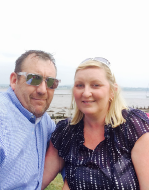 Angela grew up in Canada and due to her father’s job in aerospace spent most of her early years moving to new cities, meeting new people & having many new experiences. In the 1990s Ange returned to Cheshire with her family where she excelled in many sporting activities & was even captain of the netball team; she then continued onto a private Accountancy college in Liverpool & qualified in 1998.During the early 2000’s Ange spent a lot of time at her parent’s villa in Spain & this is where she met Mike.After a period of long distance courting, Mike brought Ange to meet his parents. Mike a Naval Seaman’s son whose family is originally from East Budleigh brought Ange to Lympstone for a spot of lunch & Ange fell in love, her actual comments being, “There is something very magical about Lympstone, I want to live here, it makes me feel like home” And that was almost 10 years ago!!Ange & Mike love to travel & feel very lucky to have made a number of really good friends & being Grand Prix fans have been lucky enough to visit many cities & have amazing weekends away with friends.In May 2013 Ange took over the Globe Inn, Ange says it was all just a bit of a pipe dream really. Just a “what if” moment, but we had a vision & felt that at the time the village was missing a true heart, a true locals village pub & a place for people to watch sports, add in some affordable food, well looked after real ales & a fantastic atmosphere, you have The Globe Inn.My greatest achievement is seeing how happy everyone is during an England or Exeter Chiefs Rugby game, we thank you all very much for enjoying our pipe dream & supporting us. In May next year we will have been at The Globe for 5 years, & Ange says I’m sure there will be 1 fantastic party - watch this space!!What 3 things have made you who you are?- The love & support of her fabulous father Martin who now lives the village too.- Her amazing friends who keep her grounded & make her laugh & smile every day.- Last but by no means least her fantastic partner Mike who is her rock & who she will marry at Rockbeare Manor this Christmas.